Как не заблудиться в лесу	С начала грибного и ягодного сезона сотни жителей республики устремляются на природу, но нередки случаи, когда долгожданные походы в лес заканчиваются весьма печально. В это время года у спасателей работы, как правило, прибавляется.
	Как подготовиться к выходу в лес? Как вести себя, чтобы не заблудиться? 
- Для того чтобы избежать неприятностей и не заставлять волноваться родных и близких, необходимо, собравшись в лес, обсудить с ними маршрут и время возвращения. 
- Спасатели рекомендуют перед походом за грибами надеть на шею свисток и пополнить баланс сотового телефона, а также проверить заряд батареи. 
- Возьмите с собой компас, спички, нож, небольшой запас воды и продуктов. Тем, кто постоянно пользуется лекарствами, а это, прежде всего, касается пожилых людей, нужно иметь при себе медикаменты.- Людям, имеющим проблемы со здоровьем, не рекомендуется идти в лес в одиночку.- Одевайтесь ярко, в камуфляже вас могут не найти и с трех метров. Лучше всего рыжие, красные, желтые, белые куртки, хорошо наклеить светоотражающие полоски или рисунки. 
- Старайтесь запоминать по пути как можно больше предметов - какие-то необычные деревья, камни и т.д. Лучше двигаться вдоль линейных ориентиров (река, ручей, ЛЭП, просека). Тогда будет намного проще возвращаться назад к исходной позиции. 	Если вы все-таки заблудились: 
- Не паникуйте, остановитесь и подумайте - откуда пришли, не слышно ли криков, шума машин, лая собак. Шум идущего поезда слышен за 10 км, шум грузовой машины, идущей по шоссе, — за 1-3 км, резкий свисток — за 0,5-2 км, звук от выстрела — за 0,5-4 км.- Если есть возможность – поднимитесь на возвышенность (высокое дерево) и осмотритесь. Что отличает местность, где вы находитесь (реки, просеки, горы, деревни и т.д.)?  
- Если точно знаете, что вас будут искать - оставайтесь на месте, разведите костер - по дыму найти человека легко. 
- Если ищете дорогу сами - старайтесь не петлять, ориентируйтесь по солнцу. Хорошо, если удалось выйти на линию электропередач, железную дорогу, газопровод, реку - идя вдоль этих объектов, всегда выйдете к людям, пусть и не там, где предполагали. 
- Подавать звуковые сигналы можно ударами палки о деревья, звук от них далеко расходится по лесу. 
- Если вы нашли в лесу тропинку, определите сначала - не звериная ли. А то есть шанс выйти к водопою вместе с семейством лосей. Если ветки то и дело бьют вам в лицо и грудь, это значит, что дорожка протоптана зверями. Немедленно сойдите с нее, встречаться с лесными обитателями опасно. 
- Оставляйте по дороге «зарубки»: надломленная ветка, стрела, выложенная из камней, привязанный к кусту кусок ткани могут сослужить службу и вам, и тем, кто захочет вам помочь. 
- Если все же ночь застала вас в лесу, подберите подходящее для ночлега место. Двигаться в темное время не рекомендуется, можно получить травму, оступившись или провалившись в воду.-Место для ночлега выбирается высокое и сухое. Заготовьте хворост для костра, сделайте подстилку из лапника. Расположиться лучше всего спиной к дереву, перед собой разжечь костер и поддерживать его всю ночь. 
-Сотовый телефон уже не раз помогал установить место нахождения заблудившихся. Спасателям можно позвонить с мобильного без сим-карты и даже если вы находитесь на территории «чужого оператора» сотовой связи. Для этого необходимо набрать номер 112 и объяснить своё местонахождение.  Круглосуточная служба ЕДДС Управления по делам ГО и ЧС МР «Сосногорск»: 882149-5-41-50, 89121040051. 
Заранее введите эти номера в контакты своего мобильного телефона.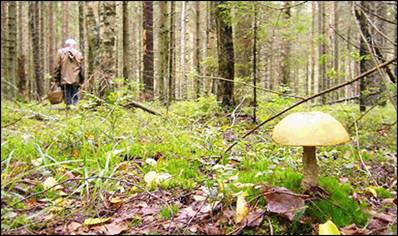 	МКУ «Управление по делам ГО и ЧС МО МР «Сосногорск», 2013 г.